Universitas Medan Area Gelar Upacara Wisuda sarjana dan pascasarjana Periode II Tahun 2018Universitas Medan Area menggelar upacara wisuda Sarjana dan pasca sarjana periode II Tahun 2018 pada hari sabtu 24 November 2018 bertempatan di Gelanggang Kampus I Universitas Medan Area Jl. Kolam No. 1 Medan Estate.

Dalam acara tersebut turut serta hadir Gubernur Sumatera Utara (SUMUT) Edy Rahmayadi dalam kata sambutannya Gubernur Sumut memberi motivasi sekaligus berharap agar para alumni Universitas Medan Area (UMA) tidak hanya mampu bersaing di pasar kerja nasional dan internasional, tetapi juga dapat menciptakan lapangan kerja, Rektor Prof Dr. Dadan Ramdan, M.Eng, M.Sc kepada para wisudawan/ti sarjana dan pasca sarjana yang telah berhasil menyelesaikan studi di Universitas Medan Area (UMA) Ketua Yayasan Pendidikan Haji  Agus Salim  Drs. M Erwin Siregar, M.BA, Sekretaris Lembaga Layanan Dikti Dr. Mahriyuni, M.Hum, para civitas akademika UMA, dan orang tua wisudawan serta undangan lainnya.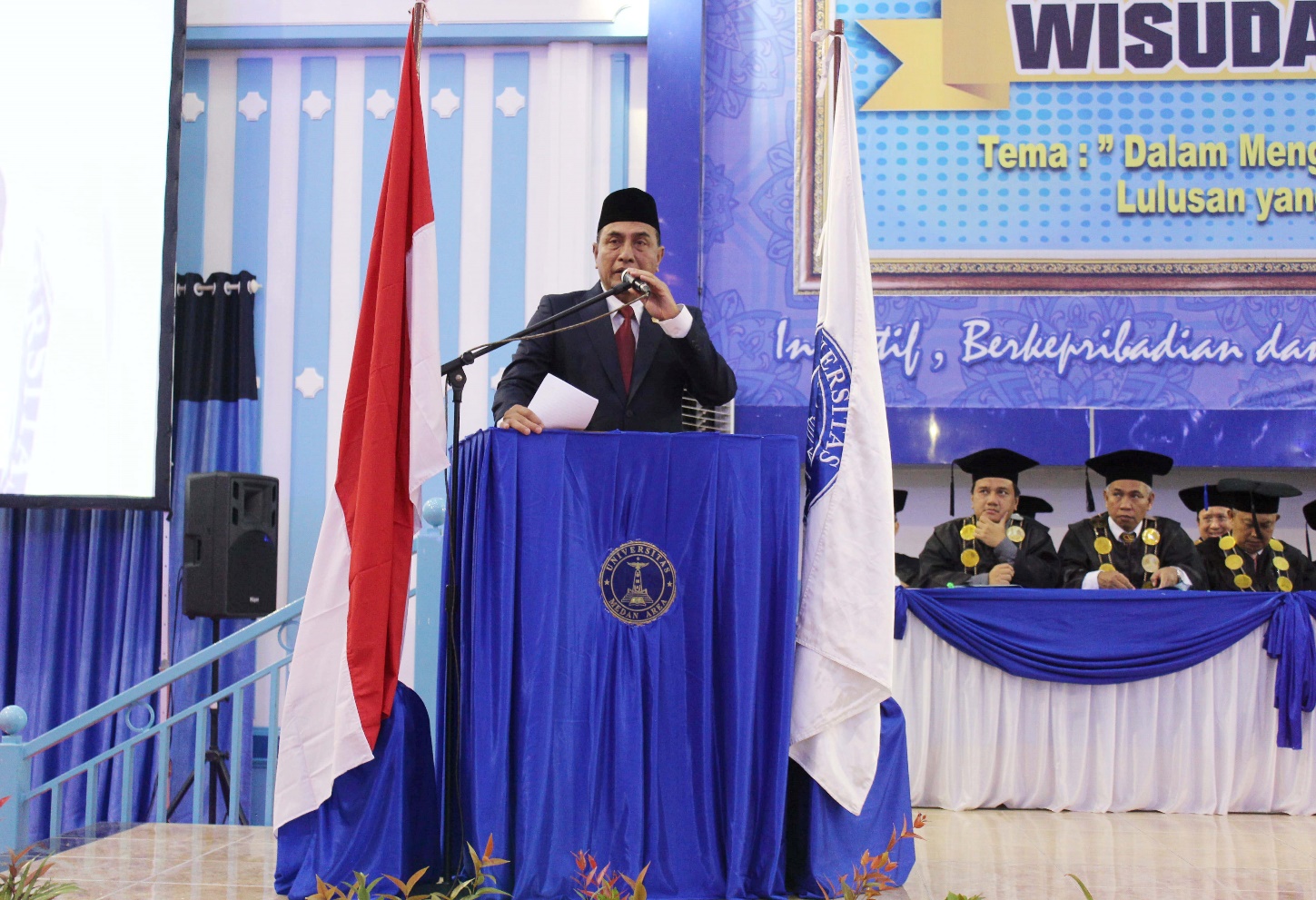 